от 14 сентября 2022 года									       № 355-рО начале отопительного периода 2022 - 2023 годов	В связи с понижением температуры наружного воздуха, руководствуясь статьей 14 Федерального закона от 06.10.2003 № 131-ФЗ «Об общих принципах организации местного самоуправления в Российской Федерации», постановлением Правительства Российской Федерации от 06.05.2011 № 354 «О предоставлении коммунальных услуг собственникам и пользователям помещений в многоквартирных домах и жилых домов»:1. Рекомендовать владельцам котельных, независимо от форм собственности, отапливающих жилищный фонд и объекты соцкультбыта, начать отопительный период 2022 - 2023 годов с 15 сентября 2022 года.2. Настоящее распоряжение вступает в силу с момента подписания	3. Начальнику общего отдела администрации городского округа город Шахунья Нижегородской области обеспечить размещение настоящего распоряжения на официальном сайте администрации городского округа город Шахунья Нижегородской области и в газете «Знамя труда».    4. Контроль за исполнением настоящего распоряжения оставляю за собой.И.о. главы местного самоуправлениягородского округа город Шахунья							    А.Д.Серов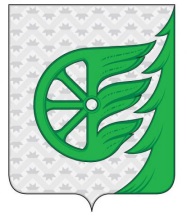 Администрация городского округа город ШахуньяНижегородской областиР А С П О Р Я Ж Е Н И Е